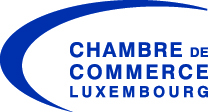 Chambre de Commerce – Affaires Internationales           Personne de contact: Mme Anne-Marie Loesch                                                   Tél: 42 39 39 – 312 | Fax: 43 83 26 | E-mail : anne-marie.loesch@cc.lu Mission économique à Lisbonne10 juillet 2014Nom: ____________________________Signature : __________________________________________1. 1. Bulletin d’inscription Entreprise:Adresse:Adresse:Adresse:Participant:Fonction:Tél.:Tél. portable:Fax: E-mail:Website:Date de creation:Effectif:EOPar la présente, je confirme ma participation à la conférence « Portugal-Luxembourg Business Forum » qui se tiendra le 10 juillet à Lisbonne.OPar la présente, je demande à la Chambre de Commerce de bien vouloir me transmettre une offre de prix pour l’hébergement à l’Hôtel dans lequel aura lieu l‘événement.OPar la présente, je m’engage à charger la Chambre de Commerce d’organiser des rendez-vous d’affaires individuels et préprogrammés (B2B) avec des entreprises portugaises le 10 juillet 2014 de 14h00 à 18h00.( au cas où vous cochez cette case, nous vous prions de bien vouloir remplir la partie 2 du formulaire d’inscription)2. Informations complémentaires sur votre participation Secteur d’activité:Secteur d’activité:Produits et services offerts:Type de clients ou d’utilisateurs finaux:Expérience à l’export en général (principaux marchés et produits):Principaux concurrents:Atouts par rapport aux concurrents:Objectif de votre participation à la mission économique:O Mission exploratoire informativeO Exportation de vos produits O Importation de nouveaux produits O Recherche de partenariatsO Recherche de nouveaux projetsO Déplacement (partiel) de votre production ou de vos servicesO Recherche de clients finauxO Autres (à préciser) :Type de contacts souhaités (importateur/distributeur, utilisateur final, agent…):Entreprises spécifiques identifiées que vous souhaitez rencontrer: